Photometric Data SPACING TABLES Open area 1 Lux floor luminosity 1 Lux floor luminosity 1 Lux floor luminosity 0.5 Lux floor luminosity 0.5 Lux floor luminosity 0.5 Lux floor luminosity MODEL Height (metre) 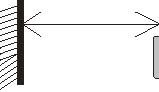 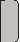 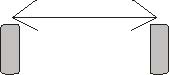 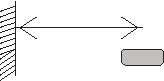 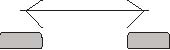 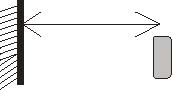 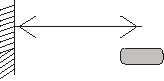 GR-2912.04.410.44.510.55.211.95.212GR-2912.54.911.9511.95.913.75.913.9GR-2913.05.212.95.313.26.415.36.615.4GR-2913.55.313.95.414.26.916.67.116.9GR-29145.214.7514.97.317.87.418.1GR-2914.54.315.1415.27.518.87.619.3GR-29157.619.87.620.3GR-2915.57.420.67.221GR-2916721.16.821.4GR-2916.55.821.45.421.6